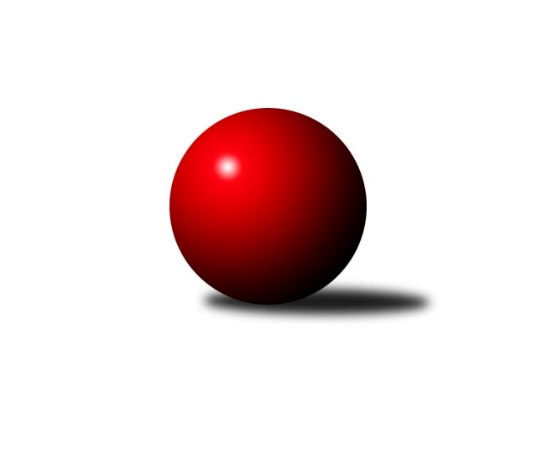 Č.10Ročník 2021/2022	27.4.2024 Východočeská divize 2021/2022Statistika 10. kolaTabulka družstev:		družstvo	záp	výh	rem	proh	skore	sety	průměr	body	plné	dorážka	chyby	1.	KK Vysoké Mýto	10	10	0	0	140 : 20 	(70.5 : 21.5)	2688	20	1816	872	22	2.	SKK Náchod B	10	8	1	1	116 : 44 	(57.0 : 31.0)	2721	17	1833	887	25.3	3.	SKK Třebechovice p. O.	10	7	0	3	88 : 72 	(40.0 : 44.0)	2571	14	1766	805	28.4	4.	SK Solnice	10	6	0	4	95 : 65 	(44.0 : 34.0)	2623	12	1805	819	36.1	5.	TJ Nová Paka	10	6	0	4	94 : 66 	(55.0 : 31.0)	2614	12	1788	825	30.9	6.	TJ Jiskra Hylváty	10	5	1	4	80 : 80 	(65.0 : 53.0)	2559	11	1758	801	36.1	7.	TJ Červený Kostelec B	10	5	0	5	84 : 76 	(51.0 : 47.0)	2558	10	1767	791	36.2	8.	TJ Dvůr Králové n. L.	10	5	0	5	74 : 86 	(29.5 : 42.5)	2601	10	1783	819	34	9.	TJ Lokomotiva Trutnov B	10	5	0	5	74 : 86 	(27.5 : 42.5)	2555	10	1753	802	39.4	10.	KK Zálabák Smiřice	10	4	1	5	70 : 90 	(38.0 : 52.0)	2564	9	1769	795	35	11.	KK Dobruška	10	4	0	6	84 : 76 	(54.0 : 48.0)	2567	8	1768	799	36.5	12.	TJ Start Rychnov n. Kn. B	10	3	0	7	57 : 103 	(21.5 : 40.5)	2563	6	1774	789	37.8	13.	SKK Vrchlabí SPVR B	10	0	1	9	34 : 126 	(26.5 : 65.5)	2397	1	1684	713	54.2	14.	SKK Hořice C	10	0	0	10	30 : 130 	(28.5 : 55.5)	2432	0	1699	733	52.7Tabulka doma:		družstvo	záp	výh	rem	proh	skore	sety	průměr	body	maximum	minimum	1.	KK Vysoké Mýto	6	6	0	0	96 : 0 	(47.0 : 3.0)	2876	12	2919	2834	2.	TJ Nová Paka	6	5	0	1	70 : 26 	(38.0 : 20.0)	2634	10	2688	2563	3.	SKK Třebechovice p. O.	6	5	0	1	64 : 32 	(29.0 : 23.0)	2537	10	2578	2483	4.	SKK Náchod B	4	4	0	0	54 : 10 	(30.0 : 16.0)	2863	8	2898	2842	5.	SK Solnice	4	4	0	0	53 : 11 	(18.0 : 4.0)	2491	8	2523	2451	6.	TJ Červený Kostelec B	5	4	0	1	59 : 21 	(33.5 : 12.5)	2581	8	2648	2507	7.	TJ Jiskra Hylváty	6	4	0	2	56 : 40 	(42.0 : 28.0)	2580	8	2651	2495	8.	KK Zálabák Smiřice	5	3	1	1	48 : 32 	(28.0 : 20.0)	2650	7	2681	2609	9.	TJ Dvůr Králové n. L.	4	3	0	1	40 : 24 	(17.5 : 10.5)	2696	6	2768	2646	10.	TJ Lokomotiva Trutnov B	4	3	0	1	38 : 26 	(2.0 : 6.0)	2638	6	2670	2598	11.	KK Dobruška	4	2	0	2	40 : 24 	(30.5 : 17.5)	2696	4	2721	2657	12.	TJ Start Rychnov n. Kn. B	6	2	0	4	40 : 56 	(8.0 : 14.0)	2733	4	2799	2642	13.	SKK Vrchlabí SPVR B	5	0	1	4	18 : 62 	(17.5 : 42.5)	2479	1	2560	2424	14.	SKK Hořice C	5	0	0	5	18 : 62 	(20.0 : 30.0)	2574	0	2637	2487Tabulka venku:		družstvo	záp	výh	rem	proh	skore	sety	průměr	body	maximum	minimum	1.	SKK Náchod B	6	4	1	1	62 : 34 	(27.0 : 15.0)	2697	9	2867	2527	2.	KK Vysoké Mýto	4	4	0	0	44 : 20 	(23.5 : 18.5)	2641	8	2678	2601	3.	KK Dobruška	6	2	0	4	44 : 52 	(23.5 : 30.5)	2545	4	2640	2400	4.	SK Solnice	6	2	0	4	42 : 54 	(26.0 : 30.0)	2645	4	2837	2444	5.	SKK Třebechovice p. O.	4	2	0	2	24 : 40 	(11.0 : 21.0)	2580	4	2739	2456	6.	TJ Lokomotiva Trutnov B	6	2	0	4	36 : 60 	(25.5 : 36.5)	2541	4	2730	2337	7.	TJ Dvůr Králové n. L.	6	2	0	4	34 : 62 	(12.0 : 32.0)	2586	4	2777	2395	8.	TJ Jiskra Hylváty	4	1	1	2	24 : 40 	(23.0 : 25.0)	2554	3	2652	2448	9.	TJ Nová Paka	4	1	0	3	24 : 40 	(17.0 : 11.0)	2609	2	2676	2518	10.	TJ Červený Kostelec B	5	1	0	4	25 : 55 	(17.5 : 34.5)	2553	2	2673	2402	11.	TJ Start Rychnov n. Kn. B	4	1	0	3	17 : 47 	(13.5 : 26.5)	2521	2	2593	2439	12.	KK Zálabák Smiřice	5	1	0	4	22 : 58 	(10.0 : 32.0)	2547	2	2785	2412	13.	SKK Vrchlabí SPVR B	5	0	0	5	16 : 64 	(9.0 : 23.0)	2380	0	2585	2006	14.	SKK Hořice C	5	0	0	5	12 : 68 	(8.5 : 25.5)	2403	0	2514	2329Tabulka podzimní části:		družstvo	záp	výh	rem	proh	skore	sety	průměr	body	doma	venku	1.	KK Vysoké Mýto	10	10	0	0	140 : 20 	(70.5 : 21.5)	2688	20 	6 	0 	0 	4 	0 	0	2.	SKK Náchod B	10	8	1	1	116 : 44 	(57.0 : 31.0)	2721	17 	4 	0 	0 	4 	1 	1	3.	SKK Třebechovice p. O.	10	7	0	3	88 : 72 	(40.0 : 44.0)	2571	14 	5 	0 	1 	2 	0 	2	4.	SK Solnice	10	6	0	4	95 : 65 	(44.0 : 34.0)	2623	12 	4 	0 	0 	2 	0 	4	5.	TJ Nová Paka	10	6	0	4	94 : 66 	(55.0 : 31.0)	2614	12 	5 	0 	1 	1 	0 	3	6.	TJ Jiskra Hylváty	10	5	1	4	80 : 80 	(65.0 : 53.0)	2559	11 	4 	0 	2 	1 	1 	2	7.	TJ Červený Kostelec B	10	5	0	5	84 : 76 	(51.0 : 47.0)	2558	10 	4 	0 	1 	1 	0 	4	8.	TJ Dvůr Králové n. L.	10	5	0	5	74 : 86 	(29.5 : 42.5)	2601	10 	3 	0 	1 	2 	0 	4	9.	TJ Lokomotiva Trutnov B	10	5	0	5	74 : 86 	(27.5 : 42.5)	2555	10 	3 	0 	1 	2 	0 	4	10.	KK Zálabák Smiřice	10	4	1	5	70 : 90 	(38.0 : 52.0)	2564	9 	3 	1 	1 	1 	0 	4	11.	KK Dobruška	10	4	0	6	84 : 76 	(54.0 : 48.0)	2567	8 	2 	0 	2 	2 	0 	4	12.	TJ Start Rychnov n. Kn. B	10	3	0	7	57 : 103 	(21.5 : 40.5)	2563	6 	2 	0 	4 	1 	0 	3	13.	SKK Vrchlabí SPVR B	10	0	1	9	34 : 126 	(26.5 : 65.5)	2397	1 	0 	1 	4 	0 	0 	5	14.	SKK Hořice C	10	0	0	10	30 : 130 	(28.5 : 55.5)	2432	0 	0 	0 	5 	0 	0 	5Tabulka jarní části:		družstvo	záp	výh	rem	proh	skore	sety	průměr	body	doma	venku	1.	TJ Jiskra Hylváty	0	0	0	0	0 : 0 	(0.0 : 0.0)	0	0 	0 	0 	0 	0 	0 	0 	2.	TJ Lokomotiva Trutnov B	0	0	0	0	0 : 0 	(0.0 : 0.0)	0	0 	0 	0 	0 	0 	0 	0 	3.	SKK Hořice C	0	0	0	0	0 : 0 	(0.0 : 0.0)	0	0 	0 	0 	0 	0 	0 	0 	4.	SKK Náchod B	0	0	0	0	0 : 0 	(0.0 : 0.0)	0	0 	0 	0 	0 	0 	0 	0 	5.	SKK Vrchlabí SPVR B	0	0	0	0	0 : 0 	(0.0 : 0.0)	0	0 	0 	0 	0 	0 	0 	0 	6.	SK Solnice	0	0	0	0	0 : 0 	(0.0 : 0.0)	0	0 	0 	0 	0 	0 	0 	0 	7.	TJ Start Rychnov n. Kn. B	0	0	0	0	0 : 0 	(0.0 : 0.0)	0	0 	0 	0 	0 	0 	0 	0 	8.	SKK Třebechovice p. O.	0	0	0	0	0 : 0 	(0.0 : 0.0)	0	0 	0 	0 	0 	0 	0 	0 	9.	TJ Dvůr Králové n. L.	0	0	0	0	0 : 0 	(0.0 : 0.0)	0	0 	0 	0 	0 	0 	0 	0 	10.	KK Dobruška	0	0	0	0	0 : 0 	(0.0 : 0.0)	0	0 	0 	0 	0 	0 	0 	0 	11.	KK Zálabák Smiřice	0	0	0	0	0 : 0 	(0.0 : 0.0)	0	0 	0 	0 	0 	0 	0 	0 	12.	TJ Nová Paka	0	0	0	0	0 : 0 	(0.0 : 0.0)	0	0 	0 	0 	0 	0 	0 	0 	13.	KK Vysoké Mýto	0	0	0	0	0 : 0 	(0.0 : 0.0)	0	0 	0 	0 	0 	0 	0 	0 	14.	TJ Červený Kostelec B	0	0	0	0	0 : 0 	(0.0 : 0.0)	0	0 	0 	0 	0 	0 	0 	0 Zisk bodů pro družstvo:		jméno hráče	družstvo	body	zápasy	v %	dílčí body	sety	v %	1.	Jiří Bajer 	TJ Nová Paka  	18	/	10	(90%)		/		(%)	2.	Jaroslav Stráník 	KK Vysoké Mýto  	18	/	10	(90%)		/		(%)	3.	Tomáš Kyndl 	KK Vysoké Mýto  	18	/	10	(90%)		/		(%)	4.	Martin Prošvic 	KK Vysoké Mýto  	18	/	10	(90%)		/		(%)	5.	Milan Hrubý 	SK Solnice  	18	/	10	(90%)		/		(%)	6.	Martin Hanuš 	SKK Náchod B 	16	/	8	(100%)		/		(%)	7.	Miloš Veigl 	TJ Lokomotiva Trutnov B 	16	/	9	(89%)		/		(%)	8.	Oldřich Motyčka 	SKK Třebechovice p. O. 	16	/	10	(80%)		/		(%)	9.	Petr Bartoš 	KK Vysoké Mýto  	16	/	10	(80%)		/		(%)	10.	Martin Kamenický 	KK Zálabák Smiřice  	16	/	10	(80%)		/		(%)	11.	Tomáš Brzlínek 	KK Vysoké Mýto  	16	/	10	(80%)		/		(%)	12.	Libor Čaban 	TJ Jiskra Hylváty 	14	/	8	(88%)		/		(%)	13.	Jaroslav Špicner 	SKK Náchod B 	14	/	8	(88%)		/		(%)	14.	Vojtěch Kazda 	TJ Nová Paka  	14	/	9	(78%)		/		(%)	15.	Václav Kašpar 	KK Vysoké Mýto  	14	/	10	(70%)		/		(%)	16.	Michal Vlček 	TJ Červený Kostelec B 	14	/	10	(70%)		/		(%)	17.	Miroslav Cupal 	KK Zálabák Smiřice  	14	/	10	(70%)		/		(%)	18.	Roman Václavek 	KK Dobruška  	14	/	10	(70%)		/		(%)	19.	Petr Gálus 	TJ Start Rychnov n. Kn. B 	14	/	10	(70%)		/		(%)	20.	Dalibor Ksandr 	TJ Start Rychnov n. Kn. B 	13	/	10	(65%)		/		(%)	21.	Václav Šmída 	KK Zálabák Smiřice  	12	/	8	(75%)		/		(%)	22.	Martin Šnytr 	TJ Dvůr Králové n. L.  	12	/	9	(67%)		/		(%)	23.	Robert Petera 	SKK Třebechovice p. O. 	12	/	9	(67%)		/		(%)	24.	Daniel Bouda 	TJ Červený Kostelec B 	12	/	10	(60%)		/		(%)	25.	Michal Balcar 	KK Dobruška  	12	/	10	(60%)		/		(%)	26.	Tomáš Hrubý 	SK Solnice  	12	/	10	(60%)		/		(%)	27.	Jiří Bek 	SKK Třebechovice p. O. 	12	/	10	(60%)		/		(%)	28.	Lukáš Fanc 	KK Dobruška  	12	/	10	(60%)		/		(%)	29.	Petr Linhart 	TJ Červený Kostelec B 	12	/	10	(60%)		/		(%)	30.	Martin Děkan 	KK Dobruška  	12	/	10	(60%)		/		(%)	31.	Pavel Píč 	SK Solnice  	12	/	10	(60%)		/		(%)	32.	Jakub Wenzel 	TJ Červený Kostelec B 	11	/	9	(61%)		/		(%)	33.	František Hejna 	SKK Náchod B 	10	/	7	(71%)		/		(%)	34.	Jan Šmidrkal 	TJ Nová Paka  	10	/	7	(71%)		/		(%)	35.	Josef Kupka 	KK Dobruška  	10	/	9	(56%)		/		(%)	36.	Jan Janeček 	TJ Dvůr Králové n. L.  	10	/	9	(56%)		/		(%)	37.	Milan Vencl 	TJ Jiskra Hylváty 	10	/	9	(56%)		/		(%)	38.	Martin Khol 	TJ Lokomotiva Trutnov B 	10	/	9	(56%)		/		(%)	39.	Ladislav Zívr 	TJ Dvůr Králové n. L.  	10	/	9	(56%)		/		(%)	40.	Jan Ringel 	TJ Nová Paka  	10	/	10	(50%)		/		(%)	41.	Karel Košťál 	SKK Hořice C 	10	/	10	(50%)		/		(%)	42.	Jaromír Erlebach 	TJ Nová Paka  	10	/	10	(50%)		/		(%)	43.	Tomáš Kincl 	TJ Červený Kostelec B 	9	/	8	(56%)		/		(%)	44.	Pavel Nosek 	SK Solnice  	9	/	10	(45%)		/		(%)	45.	Martin Nosek 	SK Solnice  	8	/	5	(80%)		/		(%)	46.	Petr Holý 	TJ Lokomotiva Trutnov B 	8	/	5	(80%)		/		(%)	47.	Aleš Tichý 	SKK Náchod B 	8	/	7	(57%)		/		(%)	48.	Daniel Majer 	SKK Náchod B 	8	/	7	(57%)		/		(%)	49.	Vladimír Cerman 	SKK Vrchlabí SPVR B 	8	/	7	(57%)		/		(%)	50.	Mikuláš Martinec 	SKK Náchod B 	8	/	7	(57%)		/		(%)	51.	Zdeněk Kaplan 	TJ Jiskra Hylváty 	8	/	8	(50%)		/		(%)	52.	Petr Janeček 	TJ Dvůr Králové n. L.  	8	/	8	(50%)		/		(%)	53.	Lukáš Blažej 	TJ Dvůr Králové n. L.  	8	/	9	(44%)		/		(%)	54.	Jan Králíček 	KK Dobruška  	8	/	10	(40%)		/		(%)	55.	Miloš Kvapil 	SKK Třebechovice p. O. 	8	/	10	(40%)		/		(%)	56.	Patrik Šindler 	SK Solnice  	8	/	10	(40%)		/		(%)	57.	Jaroslav Kaplan 	TJ Jiskra Hylváty 	6	/	3	(100%)		/		(%)	58.	Lucie Slavíková 	SKK Náchod B 	6	/	4	(75%)		/		(%)	59.	Adéla Víšová 	SKK Náchod B 	6	/	4	(75%)		/		(%)	60.	Vojtěch Morávek 	TJ Jiskra Hylváty 	6	/	5	(60%)		/		(%)	61.	Tomáš Pražák 	TJ Jiskra Hylváty 	6	/	5	(60%)		/		(%)	62.	Ondřej Votoček 	SKK Vrchlabí SPVR B 	6	/	6	(50%)		/		(%)	63.	Adam Svatý 	SKK Vrchlabí SPVR B 	6	/	6	(50%)		/		(%)	64.	Zdeněk Mařák 	SKK Třebechovice p. O. 	6	/	6	(50%)		/		(%)	65.	Jan Horáček 	SKK Vrchlabí SPVR B 	6	/	7	(43%)		/		(%)	66.	Jaroslav Jeníček 	TJ Lokomotiva Trutnov B 	6	/	7	(43%)		/		(%)	67.	Michal Janeček 	KK Zálabák Smiřice  	6	/	8	(38%)		/		(%)	68.	Ondřej Duchoň 	SKK Hořice C 	6	/	9	(33%)		/		(%)	69.	Ondřej Košťál 	SKK Hořice C 	6	/	10	(30%)		/		(%)	70.	Michal Kala 	TJ Start Rychnov n. Kn. B 	6	/	10	(30%)		/		(%)	71.	Jiří Pácha 	TJ Start Rychnov n. Kn. B 	6	/	10	(30%)		/		(%)	72.	Milan Ringel 	TJ Nová Paka  	4	/	3	(67%)		/		(%)	73.	Kryštof Košťál 	SKK Hořice C 	4	/	4	(50%)		/		(%)	74.	Dobroslav Lánský 	TJ Nová Paka  	4	/	5	(40%)		/		(%)	75.	David Hanzlíček 	KK Zálabák Smiřice  	4	/	6	(33%)		/		(%)	76.	Luděk Moravec 	SKK Třebechovice p. O. 	4	/	6	(33%)		/		(%)	77.	Luděk Horák 	TJ Dvůr Králové n. L.  	4	/	6	(33%)		/		(%)	78.	Filip Matouš 	SKK Vrchlabí SPVR B 	4	/	7	(29%)		/		(%)	79.	Zdeněk Babka 	TJ Lokomotiva Trutnov B 	4	/	7	(29%)		/		(%)	80.	Matěj Mach 	TJ Jiskra Hylváty 	4	/	8	(25%)		/		(%)	81.	Jiří Doucha ml.	SKK Náchod B 	4	/	8	(25%)		/		(%)	82.	Kamil Mýl 	TJ Červený Kostelec B 	4	/	8	(25%)		/		(%)	83.	Matěj Stančík 	TJ Start Rychnov n. Kn. B 	4	/	8	(25%)		/		(%)	84.	Karel Kratochvíl 	TJ Lokomotiva Trutnov B 	4	/	9	(22%)		/		(%)	85.	Adam Balihar 	SKK Hořice C 	4	/	10	(20%)		/		(%)	86.	Jiří Bartoníček 	SK Solnice  	2	/	1	(100%)		/		(%)	87.	Jiří Černák 	SKK Třebechovice p. O. 	2	/	2	(50%)		/		(%)	88.	Karel Slavík 	TJ Lokomotiva Trutnov B 	2	/	2	(50%)		/		(%)	89.	Petr Bečka 	TJ Jiskra Hylváty 	2	/	2	(50%)		/		(%)	90.	Eva Kammelová 	TJ Lokomotiva Trutnov B 	2	/	2	(50%)		/		(%)	91.	Milan Januška 	TJ Jiskra Hylváty 	2	/	3	(33%)		/		(%)	92.	František Adamů st.	TJ Červený Kostelec B 	2	/	3	(33%)		/		(%)	93.	Rudolf Stejskal 	SK Solnice  	2	/	3	(33%)		/		(%)	94.	Karel Řehák 	TJ Jiskra Hylváty 	2	/	5	(20%)		/		(%)	95.	Jiří Rejl 	TJ Dvůr Králové n. L.  	2	/	9	(11%)		/		(%)	96.	Martin Ivan 	KK Zálabák Smiřice  	2	/	9	(11%)		/		(%)	97.	Václav Buřil 	TJ Start Rychnov n. Kn. B 	2	/	10	(10%)		/		(%)	98.	Jindřich Kašpar 	TJ Červený Kostelec B 	0	/	1	(0%)		/		(%)	99.	Jindřich Novotný 	SKK Hořice C 	0	/	1	(0%)		/		(%)	100.	Nikola Bartoníčková 	SK Solnice  	0	/	1	(0%)		/		(%)	101.	Josef Macek 	TJ Červený Kostelec B 	0	/	1	(0%)		/		(%)	102.	Petr Kotek 	TJ Lokomotiva Trutnov B 	0	/	1	(0%)		/		(%)	103.	Jaroslav Lux 	SKK Vrchlabí SPVR B 	0	/	1	(0%)		/		(%)	104.	Martina Fejfarová 	SKK Vrchlabí SPVR B 	0	/	1	(0%)		/		(%)	105.	Lukáš Pacák 	TJ Start Rychnov n. Kn. B 	0	/	1	(0%)		/		(%)	106.	Martin Matějček 	KK Zálabák Smiřice  	0	/	1	(0%)		/		(%)	107.	Milan Hašek 	KK Dobruška  	0	/	1	(0%)		/		(%)	108.	Kryštof Vavřín 	TJ Jiskra Hylváty 	0	/	1	(0%)		/		(%)	109.	Tomáš Hanuš 	SKK Třebechovice p. O. 	0	/	1	(0%)		/		(%)	110.	Ilona Sýkorová 	TJ Start Rychnov n. Kn. B 	0	/	1	(0%)		/		(%)	111.	Michal Mertlík 	TJ Lokomotiva Trutnov B 	0	/	1	(0%)		/		(%)	112.	Vít Paliarik 	KK Zálabák Smiřice  	0	/	1	(0%)		/		(%)	113.	Josef Rychtář 	SKK Vrchlabí SPVR B 	0	/	1	(0%)		/		(%)	114.	Jan Krejcar 	TJ Lokomotiva Trutnov B 	0	/	1	(0%)		/		(%)	115.	Vladimír Šťastník 	SKK Vrchlabí SPVR B 	0	/	2	(0%)		/		(%)	116.	Tomáš Skala 	TJ Jiskra Hylváty 	0	/	2	(0%)		/		(%)	117.	Anna Doškářová 	KK Zálabák Smiřice  	0	/	3	(0%)		/		(%)	118.	Radek Urgela 	KK Zálabák Smiřice  	0	/	4	(0%)		/		(%)	119.	Josef Prokopec 	TJ Lokomotiva Trutnov B 	0	/	4	(0%)		/		(%)	120.	Erik Folta 	TJ Nová Paka  	0	/	4	(0%)		/		(%)	121.	Václav Vejdělek 	SKK Vrchlabí SPVR B 	0	/	4	(0%)		/		(%)	122.	Josef Dvořák 	SKK Třebechovice p. O. 	0	/	5	(0%)		/		(%)	123.	Michal Erben 	SKK Vrchlabí SPVR B 	0	/	7	(0%)		/		(%)	124.	Tereza Kroupová 	SKK Hořice C 	0	/	8	(0%)		/		(%)	125.	Nela Bagová 	SKK Hořice C 	0	/	8	(0%)		/		(%)	126.	Pavel Gracias 	SKK Vrchlabí SPVR B 	0	/	9	(0%)		/		(%)Průměry na kuželnách:		kuželna	průměr	plné	dorážka	chyby	výkon na hráče	1.	SKK Nachod, 1-4	2787	1886	901	32.0	(464.6)	2.	Rychnov nad Kněžnou, 1-4	2731	1864	866	35.7	(455.2)	3.	Vysoké Mýto, 1-2	2675	1819	856	28.1	(445.9)	4.	Dobruška, 1-2	2652	1806	846	35.9	(442.1)	5.	Dvůr Králové, 1-2	2650	1788	862	29.5	(441.7)	6.	Smiřice, 1-2	2629	1801	828	34.2	(438.3)	7.	Trutnov, 1-4	2623	1791	832	37.1	(437.2)	8.	SKK Hořice, 1-4	2620	1802	818	38.3	(436.8)	9.	Nová Paka, 1-2	2565	1752	813	38.3	(427.7)	10.	Hylváty, 1-2	2549	1752	796	36.6	(424.8)	11.	Vrchlabí, 1-4	2535	1753	781	46.1	(422.5)	12.	Č. Kostelec, 1-2	2515	1743	771	38.5	(419.3)	13.	Třebechovice, 1-2	2483	1716	767	31.5	(413.8)	14.	Solnice, 1-2	2430	1707	723	44.8	(405.1)Nejlepší výkony na kuželnách:SKK Nachod, 1-4SKK Náchod B	2898	2. kolo	Martin Hanuš 	SKK Náchod B	523	4. koloSKK Náchod B	2862	4. kolo	Tomáš Hrubý 	SK Solnice 	517	8. koloSKK Náchod B	2850	8. kolo	Martin Hanuš 	SKK Náchod B	516	2. koloSKK Náchod B	2842	6. kolo	Aleš Tichý 	SKK Náchod B	514	4. koloSK Solnice 	2837	8. kolo	František Hejna 	SKK Náchod B	513	2. koloTJ Dvůr Králové n. L. 	2777	6. kolo	Aleš Tichý 	SKK Náchod B	510	8. koloTJ Jiskra Hylváty	2652	2. kolo	Aleš Tichý 	SKK Náchod B	508	6. koloSKK Vrchlabí SPVR B	2585	4. kolo	Jaroslav Špicner 	SKK Náchod B	502	8. kolo		. kolo	Jiří Doucha ml.	SKK Náchod B	501	6. kolo		. kolo	Ladislav Zívr 	TJ Dvůr Králové n. L. 	500	6. koloRychnov nad Kněžnou, 1-4SKK Náchod B	2867	3. kolo	Petr Gálus 	TJ Start Rychnov n. Kn. B	507	7. koloTJ Start Rychnov n. Kn. B	2799	10. kolo	Martin Kamenický 	KK Zálabák Smiřice 	504	9. koloKK Zálabák Smiřice 	2785	9. kolo	Martin Nosek 	SK Solnice 	499	1. koloTJ Start Rychnov n. Kn. B	2783	5. kolo	Václav Šmída 	KK Zálabák Smiřice 	496	9. koloTJ Start Rychnov n. Kn. B	2755	9. kolo	František Hejna 	SKK Náchod B	495	3. koloTJ Start Rychnov n. Kn. B	2753	3. kolo	Adéla Víšová 	SKK Náchod B	492	3. koloSK Solnice 	2744	1. kolo	Vojtěch Kazda 	TJ Nová Paka 	490	5. koloSKK Třebechovice p. O.	2739	7. kolo	Jiří Bek 	SKK Třebechovice p. O.	487	7. koloTJ Nová Paka 	2669	5. kolo	Adam Svatý 	SKK Vrchlabí SPVR B	486	10. koloTJ Start Rychnov n. Kn. B	2666	7. kolo	Martin Hanuš 	SKK Náchod B	485	3. koloVysoké Mýto, 1-2KK Vysoké Mýto 	2919	1. kolo	Martin Prošvic 	KK Vysoké Mýto 	525	10. koloKK Vysoké Mýto 	2909	4. kolo	Tomáš Kyndl 	KK Vysoké Mýto 	521	3. koloKK Vysoké Mýto 	2881	3. kolo	Petr Bartoš 	KK Vysoké Mýto 	517	10. koloKK Vysoké Mýto 	2874	8. kolo	Tomáš Kyndl 	KK Vysoké Mýto 	517	1. koloKK Vysoké Mýto 	2838	6. kolo	Václav Kašpar 	KK Vysoké Mýto 	513	1. koloKK Vysoké Mýto 	2834	10. kolo	Tomáš Kyndl 	KK Vysoké Mýto 	507	6. koloTJ Červený Kostelec B	2648	1. kolo	Martin Prošvic 	KK Vysoké Mýto 	504	4. koloKK Zálabák Smiřice 	2552	3. kolo	Václav Kašpar 	KK Vysoké Mýto 	503	6. koloSKK Třebechovice p. O.	2456	4. kolo	Václav Kašpar 	KK Vysoké Mýto 	501	3. koloTJ Start Rychnov n. Kn. B	2439	6. kolo	Tomáš Kyndl 	KK Vysoké Mýto 	500	4. koloDobruška, 1-2TJ Lokomotiva Trutnov B	2730	6. kolo	František Hejna 	SKK Náchod B	508	9. koloKK Dobruška 	2721	6. kolo	Martin Děkan 	KK Dobruška 	500	6. koloKK Dobruška 	2716	2. kolo	Miloš Veigl 	TJ Lokomotiva Trutnov B	492	6. koloSKK Náchod B	2707	9. kolo	Martin Děkan 	KK Dobruška 	487	4. koloKK Dobruška 	2689	4. kolo	Dalibor Ksandr 	TJ Start Rychnov n. Kn. B	482	2. koloKK Dobruška 	2657	9. kolo	Lukáš Fanc 	KK Dobruška 	470	4. koloTJ Start Rychnov n. Kn. B	2593	2. kolo	Martin Hanuš 	SKK Náchod B	469	9. koloSKK Hořice C	2406	4. kolo	Michal Balcar 	KK Dobruška 	466	2. kolo		. kolo	Roman Václavek 	KK Dobruška 	464	2. kolo		. kolo	Jan Králíček 	KK Dobruška 	463	2. koloDvůr Králové, 1-2TJ Dvůr Králové n. L. 	2768	3. kolo	Ladislav Zívr 	TJ Dvůr Králové n. L. 	498	5. koloTJ Dvůr Králové n. L. 	2702	7. kolo	Luděk Horák 	TJ Dvůr Králové n. L. 	492	3. koloKK Vysoké Mýto 	2678	9. kolo	Lukáš Blažej 	TJ Dvůr Králové n. L. 	489	9. koloTJ Červený Kostelec B	2673	7. kolo	Kamil Mýl 	TJ Červený Kostelec B	481	7. koloTJ Dvůr Králové n. L. 	2666	9. kolo	Jan Janeček 	TJ Dvůr Králové n. L. 	476	3. koloTJ Dvůr Králové n. L. 	2646	5. kolo	Jaroslav Stráník 	KK Vysoké Mýto 	475	9. koloTJ Lokomotiva Trutnov B	2558	3. kolo	Lukáš Blažej 	TJ Dvůr Králové n. L. 	473	3. koloKK Dobruška 	2512	5. kolo	Petr Holý 	TJ Lokomotiva Trutnov B	473	3. kolo		. kolo	Jan Janeček 	TJ Dvůr Králové n. L. 	469	5. kolo		. kolo	Martin Prošvic 	KK Vysoké Mýto 	467	9. koloSmiřice, 1-2KK Zálabák Smiřice 	2681	6. kolo	David Hanzlíček 	KK Zálabák Smiřice 	486	6. koloKK Zálabák Smiřice 	2678	8. kolo	Miroslav Cupal 	KK Zálabák Smiřice 	482	8. koloKK Zálabák Smiřice 	2659	4. kolo	Martin Kamenický 	KK Zálabák Smiřice 	479	10. koloKK Dobruška 	2640	8. kolo	Martin Kamenický 	KK Zálabák Smiřice 	477	4. koloSKK Náchod B	2635	10. kolo	Martin Khol 	TJ Lokomotiva Trutnov B	474	4. koloKK Zálabák Smiřice 	2624	10. kolo	Miroslav Cupal 	KK Zálabák Smiřice 	469	4. koloTJ Dvůr Králové n. L. 	2619	2. kolo	Miloš Veigl 	TJ Lokomotiva Trutnov B	469	4. koloKK Zálabák Smiřice 	2609	2. kolo	Jiří Rejl 	TJ Dvůr Králové n. L. 	469	2. koloSK Solnice 	2588	6. kolo	Daniel Majer 	SKK Náchod B	466	10. koloTJ Lokomotiva Trutnov B	2564	4. kolo	Martin Kamenický 	KK Zálabák Smiřice 	466	8. koloTrutnov, 1-4SKK Náchod B	2705	7. kolo	Martin Hanuš 	SKK Náchod B	498	7. koloTJ Lokomotiva Trutnov B	2670	5. kolo	Petr Holý 	TJ Lokomotiva Trutnov B	490	5. koloTJ Lokomotiva Trutnov B	2652	7. kolo	Miloš Veigl 	TJ Lokomotiva Trutnov B	479	2. koloSK Solnice 	2644	5. kolo	Tomáš Hrubý 	SK Solnice 	477	5. koloTJ Lokomotiva Trutnov B	2632	9. kolo	Miloš Veigl 	TJ Lokomotiva Trutnov B	472	5. koloTJ Lokomotiva Trutnov B	2598	2. kolo	Milan Hrubý 	SK Solnice 	469	5. koloTJ Nová Paka 	2571	9. kolo	Jaroslav Jeníček 	TJ Lokomotiva Trutnov B	469	7. koloSKK Hořice C	2514	2. kolo	Karel Kratochvíl 	TJ Lokomotiva Trutnov B	464	9. kolo		. kolo	Jaroslav Špicner 	SKK Náchod B	460	7. kolo		. kolo	Jiří Doucha ml.	SKK Náchod B	458	7. koloSKK Hořice, 1-4SKK Náchod B	2742	5. kolo	Martin Hanuš 	SKK Náchod B	501	5. koloTJ Nová Paka 	2676	7. kolo	Ondřej Košťál 	SKK Hořice C	493	5. koloTJ Dvůr Králové n. L. 	2658	1. kolo	Jiří Bek 	SKK Třebechovice p. O.	488	9. koloSKK Třebechovice p. O.	2647	9. kolo	Lukáš Blažej 	TJ Dvůr Králové n. L. 	485	1. koloSKK Hořice C	2637	5. kolo	Milan Ringel 	TJ Nová Paka 	479	7. koloSK Solnice 	2615	3. kolo	Pavel Nosek 	SK Solnice 	478	3. koloSKK Hořice C	2604	9. kolo	Lucie Slavíková 	SKK Náchod B	473	5. koloSKK Hořice C	2574	1. kolo	Zdeněk Mařák 	SKK Třebechovice p. O.	471	9. koloSKK Hořice C	2566	3. kolo	Adam Balihar 	SKK Hořice C	465	1. koloSKK Hořice C	2487	7. kolo	Martin Nosek 	SK Solnice 	463	3. koloNová Paka, 1-2TJ Nová Paka 	2688	8. kolo	Jiří Bajer 	TJ Nová Paka 	488	10. koloTJ Nová Paka 	2651	10. kolo	Jan Ringel 	TJ Nová Paka 	475	4. koloTJ Nová Paka 	2649	1. kolo	Jaroslav Stráník 	KK Vysoké Mýto 	472	2. koloTJ Nová Paka 	2633	6. kolo	Jaromír Erlebach 	TJ Nová Paka 	472	1. koloTJ Dvůr Králové n. L. 	2631	8. kolo	Jan Šmidrkal 	TJ Nová Paka 	470	10. koloTJ Nová Paka 	2621	4. kolo	Jiří Bajer 	TJ Nová Paka 	469	8. koloKK Vysoké Mýto 	2601	2. kolo	Jiří Bajer 	TJ Nová Paka 	468	6. koloTJ Nová Paka 	2563	2. kolo	Jan Janeček 	TJ Dvůr Králové n. L. 	467	8. koloSKK Vrchlabí SPVR B	2450	6. kolo	Jiří Bajer 	TJ Nová Paka 	467	1. koloTJ Jiskra Hylváty	2448	4. kolo	Jan Šmidrkal 	TJ Nová Paka 	465	8. koloHylváty, 1-2KK Vysoké Mýto 	2659	5. kolo	Michal Janeček 	KK Zálabák Smiřice 	498	7. koloTJ Jiskra Hylváty	2651	7. kolo	Karel Řehák 	TJ Jiskra Hylváty	475	7. koloTJ Jiskra Hylváty	2650	1. kolo	Petr Gálus 	TJ Start Rychnov n. Kn. B	469	8. koloTJ Jiskra Hylváty	2591	3. kolo	Petr Bartoš 	KK Vysoké Mýto 	467	5. koloTJ Jiskra Hylváty	2584	5. kolo	Tomáš Pražák 	TJ Jiskra Hylváty	467	1. koloTJ Start Rychnov n. Kn. B	2581	8. kolo	Karel Košťál 	SKK Hořice C	461	10. koloKK Dobruška 	2577	1. kolo	Jaroslav Stráník 	KK Vysoké Mýto 	461	5. koloKK Zálabák Smiřice 	2511	7. kolo	Vojtěch Morávek 	TJ Jiskra Hylváty	458	7. koloTJ Jiskra Hylváty	2507	8. kolo	Daniel Bouda 	TJ Červený Kostelec B	455	3. koloTJ Jiskra Hylváty	2495	10. kolo	Martin Prošvic 	KK Vysoké Mýto 	454	5. koloVrchlabí, 1-4KK Dobruška 	2627	3. kolo	Tomáš Kincl 	TJ Červený Kostelec B	492	5. koloKK Vysoké Mýto 	2625	7. kolo	Petr Holý 	TJ Lokomotiva Trutnov B	491	1. koloTJ Lokomotiva Trutnov B	2616	1. kolo	Vladimír Cerman 	SKK Vrchlabí SPVR B	489	9. koloTJ Červený Kostelec B	2591	5. kolo	Ondřej Votoček 	SKK Vrchlabí SPVR B	485	7. koloSKK Vrchlabí SPVR B	2560	7. kolo	Martin Děkan 	KK Dobruška 	476	3. koloSKK Vrchlabí SPVR B	2499	9. kolo	Ondřej Votoček 	SKK Vrchlabí SPVR B	472	9. koloTJ Jiskra Hylváty	2495	9. kolo	Daniel Bouda 	TJ Červený Kostelec B	467	5. koloSKK Vrchlabí SPVR B	2469	5. kolo	Adam Svatý 	SKK Vrchlabí SPVR B	461	7. koloSKK Vrchlabí SPVR B	2445	1. kolo	Jan Králíček 	KK Dobruška 	460	3. koloSKK Vrchlabí SPVR B	2424	3. kolo	Michal Balcar 	KK Dobruška 	456	3. koloČ. Kostelec, 1-2TJ Červený Kostelec B	2648	8. kolo	Miloš Veigl 	TJ Lokomotiva Trutnov B	474	8. koloTJ Červený Kostelec B	2602	6. kolo	Jakub Wenzel 	TJ Červený Kostelec B	456	2. koloTJ Červený Kostelec B	2580	4. kolo	Petr Linhart 	TJ Červený Kostelec B	456	6. koloTJ Červený Kostelec B	2567	2. kolo	Petr Linhart 	TJ Červený Kostelec B	451	8. koloKK Dobruška 	2516	10. kolo	Tomáš Kincl 	TJ Červený Kostelec B	450	8. koloTJ Červený Kostelec B	2507	10. kolo	Petr Linhart 	TJ Červený Kostelec B	449	4. koloSKK Třebechovice p. O.	2476	2. kolo	Michal Vlček 	TJ Červený Kostelec B	448	6. koloTJ Start Rychnov n. Kn. B	2469	4. kolo	Michal Vlček 	TJ Červený Kostelec B	448	10. koloTJ Lokomotiva Trutnov B	2442	8. kolo	Petr Linhart 	TJ Červený Kostelec B	447	2. koloSKK Hořice C	2349	6. kolo	Daniel Bouda 	TJ Červený Kostelec B	445	8. koloTřebechovice, 1-2TJ Jiskra Hylváty	2619	6. kolo	Oldřich Motyčka 	SKK Třebechovice p. O.	471	3. koloSKK Třebechovice p. O.	2578	1. kolo	Martin Kamenický 	KK Zálabák Smiřice 	470	5. koloSKK Třebechovice p. O.	2569	10. kolo	Libor Čaban 	TJ Jiskra Hylváty	462	6. koloSKK Třebechovice p. O.	2567	3. kolo	Karel Řehák 	TJ Jiskra Hylváty	459	6. koloSKK Náchod B	2527	1. kolo	Robert Petera 	SKK Třebechovice p. O.	454	10. koloTJ Nová Paka 	2518	3. kolo	Jiří Bek 	SKK Třebechovice p. O.	450	1. koloSKK Třebechovice p. O.	2513	6. kolo	Adéla Víšová 	SKK Náchod B	449	1. koloSKK Třebechovice p. O.	2509	5. kolo	Robert Petera 	SKK Třebechovice p. O.	447	3. koloSKK Třebechovice p. O.	2483	8. kolo	Matěj Mach 	TJ Jiskra Hylváty	445	6. koloKK Zálabák Smiřice 	2473	5. kolo	Martin Šnytr 	TJ Dvůr Králové n. L. 	444	10. koloSolnice, 1-2SK Solnice 	2523	2. kolo	Jiří Bartoníček 	SK Solnice 	453	9. koloSK Solnice 	2512	9. kolo	Roman Václavek 	KK Dobruška 	448	7. koloSK Solnice 	2476	7. kolo	Tomáš Hrubý 	SK Solnice 	435	9. koloSK Solnice 	2451	4. kolo	Tomáš Hrubý 	SK Solnice 	434	4. koloTJ Červený Kostelec B	2402	9. kolo	Jakub Wenzel 	TJ Červený Kostelec B	433	9. koloKK Dobruška 	2400	7. kolo	Martin Nosek 	SK Solnice 	433	2. koloTJ Dvůr Králové n. L. 	2395	4. kolo	Pavel Nosek 	SK Solnice 	433	9. koloSKK Vrchlabí SPVR B	2285	2. kolo	Tomáš Hrubý 	SK Solnice 	433	7. kolo		. kolo	Milan Hrubý 	SK Solnice 	430	7. kolo		. kolo	Pavel Píč 	SK Solnice 	429	9. koloČetnost výsledků:	8.0 : 8.0	2x	6.0 : 10.0	8x	4.0 : 12.0	7x	2.0 : 14.0	7x	16.0 : 0.0	9x	14.0 : 2.0	13x	13.0 : 3.0	2x	12.0 : 4.0	13x	10.0 : 6.0	8x	0.0 : 16.0	1x